О маркировке товаров детского ассортимента     Для возможности осуществления правильного выбора товара потребителям важно обладать необходимой и достоверной информацией о товаре, которую продавец обязан своевременно довести до покупателей (ст.10 Закона РФ от 07.02.1992 № 2300-1 «О защите прав потребителей»).     При приобретении потребителями в магазинах товаров детского ассортимента необходимо прежде всего обратить внимание на маркировку изделия.     Маркировка — это нанесение условных знаков, букв, цифр, графических знаков или надписей на объект, с целью его дальнейшей идентификации (узнавания), указания его свойств и характеристик.     Маркировку продукции наносят на изделие, этикетку, прикрепляемую к изделию или товарный ярлык, упаковку изделия, упаковку группы изделий или листок-вкладыш к продукции. Маркировка продукции должна быть достоверной, проверяемой, читаемой и доступной для осмотра и идентификации.     В соответствии с требованиями Технического регламента Таможенного союза ТР ТС 007/2011 «О безопасности продукции, предназначенной для детей и подростков» маркировка товаров детского ассортимента должна содержать следующую информацию:✦ наименование страны, где изготовлена продукция;✦ наименование и местонахождение изготовителя (уполномоченного изготовителем лица); импортера, дистрибьютора;✦ наименование и вид (назначение) изделия;✦ дату изготовления;✦ единый знак обращения на рынке;✦ срок службы продукции (при необходимости);✦ гарантийный срок службы (при необходимости);✦ товарный знак (при наличии).     Информация должна быть представлена на русском языке, для импортной продукции допускается наименование страны изготовителя, наименование изготовителя и его юридический адрес указывать с использованием латинского алфавита.     Продукция для детей и подростков, как любая другая продукция, соответствующая требованиям безопасности и прошедшая процедуру подтверждения соответствия, должна иметь маркировку единым знаком обращения продукции на рынке государств-членов Таможенного союза (ЕАС).     Маркировка продукции для детей и подростков имеет свои особенности.     Наличие в маркировке указаний «экологически чистая», «ортопедическая» и других аналогичных указаний, должно быть подтверждено соответствующими документами (например, наличие документа, подтверждающего проведение клинических испытаний и прочие).     Маркировка посуды и изделий санитарно-гигиенических и галантерейных должна содержать обозначение материала, из которого изготовлено изделие и инструкцию по эксплуатации и уходу.     Изделия, по форме и виду аналогичные применяемым изделиям для пищевых продуктов, но не предназначенные для контакта с пищевыми продуктами, должны иметь маркировку «Для непищевых продуктов» или указание их конкретного назначения.     Маркировка сосок молочных и сосок-пустышек должна наноситься на закрытую упаковку и должна содержать гарантийный срок службы, инструкцию по использованию, хранению, гигиеническому уходу за изделием.     Изделия санитарно-гигиенические разового использования для ухода за детьми должны иметь инструкцию, содержащую информацию с указанием назначения, размера, рекомендаций по правильному выбору вида и размера изделия, способов ухода за изделием и его утилизации (при необходимости).     Одежда для детей должна соответствовать ряду обязательных требований, а именно: маркировка одежды, изделий из текстильных материалов, кожи, меха, трикотажных изделий и готовых штучных текстильных изделий в дополнение к обязательным требованиям должна иметь информацию с указанием: вида и массовой доли (процентного содержания) натурального и химического сырья в материале верха и подкладке изделия, а также вида меха и вида его обработки (крашеный или некрашеный); размера изделия в соответствии с типовой размерной шкалой или требованиями нормативного документа на конкретный вид продукции; символов по уходу за изделием или инструкции по особенностям ухода за изделием в процессе эксплуатации (при необходимости).     Изделия для новорожденных и бельевые изделия для детей до 1 года должны сопровождаться информацией «Предварительная стирка обязательна».     Маркировка обуви должна иметь информацию о размере, модели и (или) артикуле изделия, материале верха, подкладки и подошвы, условиях эксплуатации и ухода за обувью.     Маркировка кожгалантерейных изделий должна содержать наименование материала, из которого изготовлено изделие, инструкцию по эксплуатации и уходу.     Маркировка ранцев ученических, сумок, портфелей и рюкзаков должна содержать информацию о возрасте пользователя.     Коляски детские должны иметь инструкцию по применению с указанием возраста пользователя, для которого предназначено изделие, а также по монтажу, установке, регулированию, безопасному использованию и хранению. Маркировка колясок также должна содержать информацию о гарантийном сроке эксплуатации и хранения.     Велосипеды должны иметь инструкцию по применению с указанием массы и возраста пользователя, для которого предназначено изделие, рекомендациями по сборке, подготовке к эксплуатации и регулированию, эксплуатации, подбору велосипеда, указаниями по техническому обслуживанию велосипеда.     Управление Роспотребнадзора по Кировской области обращает внимание потребителей, что в целях ограждения детей от некачественных товаров, обеспечения безопасности их жизни и здоровья, необходимо изучать информацию о товаре перед покупкой, в том числе об обязательном подтверждении соответствия данного вида товаров установленным требованиям законодательства о техническом регулировании.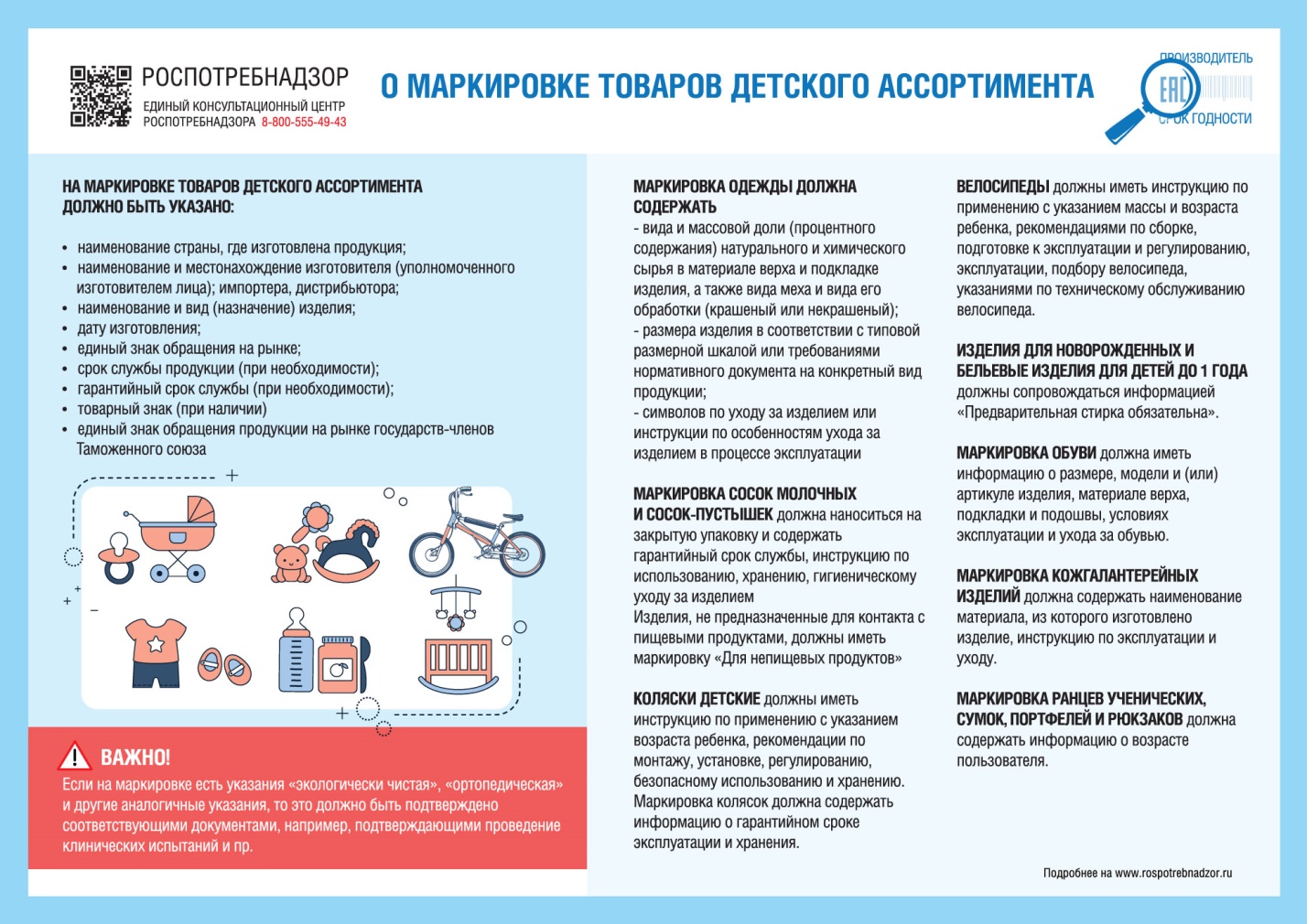 